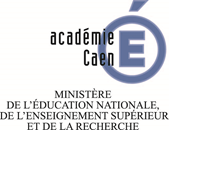 SOMMAIREPRESENTATION DU BACCALAUREATL’équipe pédagogique du lycée professionnel vous remercie d’accueillir un élève et de participer à sa formation au Baccalauréat Professionnel Hygiène Propreté Stérilisation.Le titulaire de la spécialité Hygiène Propreté Stérilisation est un professionnel qualifié qui exerce les emplois suivants : chef de chantier ou chef d’équipe ou chef de site dans les secteurs de la propreté et de l’hygiène ;agent qualifié en service de stérilisation ou en entreprise de stérilisation ;agent qualifié ou chef d'équipe en entretien des salles propres et environnements maîtrisés. L’exercice du métier prend en compte en permanence et de manière transverse :la connaissance de l’entreprise et/ou du contexte professionnel et économique ;les réglementations et normes en vigueur ;la santé et la sécurité au travail ;la qualité ;le développement durable ;la maîtrise des outils informatiques et logiciels professionnels.OBJECTIFS DES PERIODES DE FORMATION EN MILIEU PROFESSIONNELOBJECTIFSLes périodes de formation en milieu professionnel (PFMP) sont des phases déterminantes de la formation menant au diplôme. Intégrées au parcours de formation, elles permettent à l’apprenant, en complémentarité de la formation dispensée en établissement de formation, d’acquérir les compétences caractéristiques du baccalauréat professionnel préparé.Elles doivent permettre de développer les capacités d’autonomie et de responsabilité du futur professionnel. Ces PFMP doivent permettre à l’apprenant de :découvrir différents milieux de travail et en appréhender l’organisation et les caractéristiques économique, humaine et technique ;mettre en œuvre des compétences étudiées en formation ;développer des compétences dans des environnements et avec des équipements différents de ceux de l’établissement de formation ;apprécier l’importance de l’application des textes réglementaires et législatifs ;mettre en œuvre des compétences relationnelles dans le domaine de la communication au sein des équipes de travail, avec les clients et les usagers ;mettre en œuvre des compétences organisationnelles dans le cadre  de la gestion d’équipe.ORGANISATIONLa formation sous statut scolaire préparant au baccalauréat professionnel prévoit 22 semaines de formation en entreprise. La durée de la Période de Formation en Milieu Professionnel (PFMP) nécessaire pour l’évaluation de l’épreuve pratique en entreprise du BEP Hygiène et Propreté (certification intermédiaire) est de 6 semaines, incluses dans les 22 semaines de PFMP prévues pour le baccalauréat professionnel (Art 6 – Arrêté du 10.02.2009).MODALITÉSChaque période de formation en milieu professionnel fait l’objet d’une convention entre le chef d’entreprise accueillant les élèves et l’établissement de formation (cf. note de service 96-241 du 15.10.96). Un livret de suivi sert de base de concertation entre le tuteur et l’équipe pédagogique. Le suivi et l’exploitation de la PFMP sont réalisés par l’ensemble des enseignants.FICHES SIGNALÉTIQUESDates de la PFMP : …………………………………………………………ÉTABLISSEMENT DE FORMATION ELEVEENTREPRISELes activités réalisées en baccalauréat professionnel HPSLes activités sont présentées dans les tableaux suivants et classées en deux groupes :les activités communes aux trois domaines d’intervention ;les activités spécifiques à chaque domaine d’intervention : les opérations de stérilisation des dispositifs médicaux (DM) ;l’entretien des locaux commerciaux, industriels, administratifs,… (hors zones à risques) ;l’entretien des établissements à contraintes de contaminations particulaires, biologiques et chimiques (zones à risques). Les professeurs d’enseignement technologique et professionnel indiquent par une croix (X), dans la colonne CF, les activités réalisées par l’élève dans le centre de formation. Les professeurs d’enseignement technologique et professionnel indiquent par un rond (O) les activités qui devraient être conduites par l’élève lors de sa PFMP et le tuteur indique, en surimpression sur le O, une croix quand les activités ont été réalisées.  CF : Centre de formation   /     O : activités attendues en PFMP    /            : activités réalisées en PFMP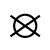 Les activités spécifiques à chaque domaine d’interventionOpérations de stérilisation des dispositifs médicaux (DM)CF : Centre de formation   /     O : activités attendues en PFMP    /            : activités réalisées en PFMPLes activités spécifiques à chaque domaine d’interventionEntretien des locaux commerciaux, industriels, administratifs….(Hors zones à risques)CF : Centre de formation   /     O : activités attendues en PFMP    /            : activités réalisées en PFMPLes activités spécifiques à chaque domaine d’interventionEntretien des établissements à contraintes de contaminations particulaires,biologiques et chimiques(Zones à risques)CF : Centre de formation   /     O : activités attendues en PFMP    /            : activités réalisées en PFMPAPPRECIATION SUR « LE SAVOIR ETRE »PFMP n° ……….Du ……………………au ………………..Nom et signature du responsable				                           Nom et signature du professeurCachet de l’entrepriseATTESTATION de FORMATION en MILIEU PROFESSIONNELPFMP n°….Du ………………………………… au ……………………………….LIVRET DE SUIVI Périodes de Formation en Milieu ProfessionnelPrésentation du baccalauréat professionnel Hygiène Propreté Stérilisation Page 3Objectifs des Périodes de Formation en Milieu ProfessionnelPage 4Fiches signalétiques établissement / élève / entreprisePage 5Activités réalisées en baccalauréat Hygiène Propreté StérilisationPage 7Appréciation sur le savoir-êtrePage 12Attestation de formation en milieu professionnelPage 13Nom et adresse : …………………………………………………………………………………………… ………………………………………………………………………………………………………………Nom du chef  d’établissement : ……………………………………………………………………..Téléphone : ……………………………………………..                           Télécopie : ……………………..  Courriel : ………………………………………………………….   Professeur référent : …………………………………………………   Nom du chef de travaux : ……………………………………à contacter si besoin au : …………………...     Nom :…………………………………………………………………………………………………….Prénom :   …………………………………………………….Date de naissance : ……………………Adresse : ……………………………………………………………………………………….. ………………….………………………………………………………………. Téléphone : ………………………………Nom prénom du responsable légal : ……………………………………………………………………….Adresse : …………………………………………………………………………………………………..Téléphone : ………………………………………….Entreprise :…………………………………………………………………………………….Adresse : …………………………………………………………………………………………...………………………………………………………………………………………………………Nom du responsable : .......................................................................................................................  Téléphone : ……………………………………..….. Télécopie : …………………………………Courriel :…………………………………………………………………………………………… Nom du tuteur : ………………………………      Fonction : ………………………………………Téléphone : ………………………………………………………………………………………….Activités communes aux trois domaines d’interventionActivités communes aux trois domaines d’interventionActivités communes aux trois domaines d’interventionActivités communes aux trois domaines d’interventionActivités communes aux trois domaines d’interventionActivités communes aux trois domaines d’interventionActivités communes aux trois domaines d’interventionActivités communes aux trois domaines d’interventionActivités communes aux trois domaines d’interventionActivités communes aux trois domaines d’interventionActivités communes aux trois domaines d’interventionActivités communes aux trois domaines d’interventionActivités communes aux trois domaines d’interventionEtude de la commande, du cahier des charges, des protocoles, des procédures…CFPFMPPFMPPFMPPFMPPFMPPFMPPFMPPFMPPFMPPFMPPFMPEtude de la commande, du cahier des charges, des protocoles, des procédures…CF11223344556Recueil des opérations à réaliserRepérage des exigences du donneur d’ordreRéalisation de l’état des lieux du site et des installationsCFPFMPPFMPPFMPPFMPPFMPPFMPPFMPPFMPPFMPPFMPPFMPRéalisation de l’état des lieux du site et des installationsCF11223344556Identification des supports, des salissures, des dégradations et des dysfonctionnements Identification des contraintes d’exploitation, des contraintes liées au contexteRelevé et interprétations des mesures et des observationsAnalyse des besoins et des contraintesCFPFMPPFMPPFMPPFMPPFMPPFMPPFMPPFMPPFMPPFMPPFMPAnalyse des besoins et des contraintesCF11223344556Hiérarchisation des contraintes d’exploitation, des contraintes liées à l’environnement professionnel (notamment réglementaires)Détermination des opérations à réaliser au regard des contraintes, des risques et des exigences du donneur d’ordreGestion des opérationsCFPFMPPFMPPFMPPFMPPFMPPFMPPFMPPFMPPFMPPFMPPFMPGestion des opérationsCF11223344556Organisation et planification des opérations, des postes de travail et des équipements de protection associésPréparation des produits, des matériels, des équipements et/ou des véhiculesEncadrement d’une équipe Remise en état du poste de travail et/ou du lieu d'intervention et/ou clôture du chantierGestion de la maintenance des matériels et des équipementsCFPFMPPFMPPFMPPFMPPFMPPFMPPFMPPFMPPFMPPFMPPFMPGestion de la maintenance des matériels et des équipementsCF11223344556Entretien et rangement des matériels et des équipementsMise en œuvre d’opérations de maintenance préventive et correctiveDéclenchement d’un processus d’intervention correctiveCommunication en situation professionnelleCFPFMPPFMPPFMPPFMPPFMPPFMPPFMPPFMPPFMPPFMPPFMPCommunication en situation professionnelleCF11223344556Accompagnement de personnels (accueil, information, formation…)Collecte et transmission des informations écrites, orales à l’interne et à l’externeRédaction d’écrits professionnelsGestion de la santé et de la sécurité au travailCFPFMPPFMPPFMPPFMPPFMPPFMPPFMPPFMPPFMPPFMPPFMPGestion de la santé et de la sécurité au travailCF11223344556Application du plan de prévention et contrôle des mesures prévuesEvaluation des risques et choix des mesures de prévention et des équipements de protection individuelleSignalement des situations dangereuses et/ou d'incidentsGestion de la qualitéCFPFMPPFMPPFMPPFMPPFMPPFMPPFMPPFMPPFMPPFMPPFMPGestion de la qualitéCF11223344556Autocontrôle de la qualité des prestationsSuivi et contrôle des opérations et de l’application des procéduresRepérages et signalement des prestations non conformesMise en place des mesures correctivesEnregistrements et traçabilité des opérationsNettoyages des DM à stériliser ou à désinfecterCFPFMPPFMPPFMPPFMPPFMPPFMPPFMPPFMPPFMPPFMPPFMPPFMPPFMPPFMPPFMPPFMPPFMPNettoyages des DM à stériliser ou à désinfecterCF12222223333344456Pré-désinfection,Réception, tri des DM pré-désinfectésLavage et séchage  mécanisés et manuelsMise en œuvre des opérations de désinfectionCFPFMPPFMPPFMPPFMPPFMPPFMPPFMPPFMPPFMPPFMPPFMPPFMPPFMPPFMPPFMPPFMPPFMPMise en œuvre des opérations de désinfectionCF11222222333344456Désinfection, rinçage, séchage, stockage Préparation des DM à stériliserCFPFMPPFMPPFMPPFMPPFMPPFMPPFMPPFMPPFMPPFMPPFMPPFMPPFMPPFMPPFMPPFMPPFMPPréparation des DM à stériliserCF11122222333344456Recomposition des plateaux et sets de soins ConditionnementMise en œuvre des opérations de stérilisationCFPFMPPFMPPFMPPFMPPFMPPFMPPFMPPFMPPFMPPFMPPFMPPFMPPFMPPFMPPFMPPFMPPFMPMise en œuvre des opérations de stérilisationCF11112222233334456Chargement, suivi, déchargement des stérilisateurs, validation et libération des chargesConduite des stérilisateursTransport et stockage des DMCFPFMPPFMPPFMPPFMPPFMPPFMPPFMPPFMPPFMPPFMPPFMPPFMPPFMPPFMPPFMPPFMPPFMPTransport et stockage des DMCF11111222223333456Collecte des DMEntretien des matériels de transport : lavage automatique en cabine, nettoyage avec système d’aspersion, nettoyage vapeur…Stockage et distribution des DMRéalisation des opérations de contrôle, de traçabilitéCFPFMPPFMPPFMPPFMPPFMPPFMPPFMPPFMPPFMPPFMPPFMPPFMPPFMPPFMPPFMPPFMPPFMPRéalisation des opérations de contrôle, de traçabilitéCF11111122222333456Application des procédures de contrôle sécurisé à chacune des étapesValidation de chaque étape du processusEnregistrement, suivi des documents de traçabilitéIdentification, déclaration des non conformités, application  de mesures correctivesMise en œuvre des opérations d'entretien courantCFPFMPPFMPPFMPPFMPPFMPPFMPMise en œuvre des opérations d'entretien courantCF123456Réalisation des opérations techniques :- dépoussiérage manuel et mécanisé- lavage manuel et mécanisé- spray méthode- lustrageApplication des mesures et des moyens permettant de préserver la qualité de l’environnement et la santé des personnelsMise en œuvre des opérations de remise en étatCFPFMPPFMPPFMPPFMPPFMPPFMPMise en œuvre des opérations de remise en étatCF123456Réalisation des opérations techniques :- lavage mécanisé- décapage- injection-extraction- protection- shampooing- nettoyage à la haute pression- nettoyage vapeur- ponçage, surfaçage- cristallisation- …Mise en œuvre de services connexesCFPFMPPFMPPFMPPFMPPFMPPFMPMise en œuvre de services connexesCF123456Aménagement des locaux en fonction de la commandeRepérage et signalement des anomalies ou détériorations, interventions mineures Participation à l’élaboration de documents techniques et commerciauxCFPFMPPFMPPFMPPFMPPFMPPFMP Participation à l’élaboration de documents techniques et commerciauxCF123456Recueil des éléments nécessaires (mesures, relevé des contraintes, des moyens mis à disposition…)Propositions de solutions et /ou améliorations techniques Conduite des équipesCFPFMPPFMPPFMPPFMPPFMPPFMP Conduite des équipesCF123456Gestion des compétences du personnelGestion de la dotation horaire, des absences et des aléasFormation, information des personnels, participation au recrutement Réalisation des opérations techniques de nettoyage et de décontamination, de bionettoyage ou d’élimination des particules : entretien courant, remise à blancCFPFMPPFMPPFMPPFMPPFMPPFMPPFMPPFMPPFMP Réalisation des opérations techniques de nettoyage et de décontamination, de bionettoyage ou d’élimination des particules : entretien courant, remise à blancCF122233456Préparation de l’opérateur (protocole d’habillage)Approvisionnement de la zone d'intervention : nettoyage et décontamination et/ou bionettoyage, et/ou stérilisation des matériels de zones aseptiques, équipements, consommablesMise en œuvre de protocoles spécifiques aux différents secteurs professionnels : bionettoyage, nettoyage et décontamination par méthodes manuelles ou mécaniséesMise en œuvre de protocoles spécifiques au nettoyage des réseaux aérauliquesMise en œuvre des contrôles spécifiquesCFPFMPPFMPPFMPPFMPPFMPPFMPPFMPPFMPPFMPMise en œuvre des contrôles spécifiquesCF112223456Application des protocoles de contrôleConduite des équipesCFPFMPPFMPPFMPPFMPPFMPPFMPPFMPPFMPPFMPConduite des équipesCF111223456Gestion des compétences du personnelGestion de la dotation horaire, des absences et des aléasFormation, information des personnels, participation au recrutementSAVOIR - ÊTRETSSITI- Ponctualité, assiduité- Politesse et respect- Présentation, tenue- Motivation, intérêt, disponibilité- Dynamisme- Intégration à l’équipe- Prise d’initiative adaptée- Respect des règles de réserve et de confidentialitéTS =  Très Satisfaisant     S = Satisfaisant     I = Insuffisant      TI = Très Insuffisant     TI = Très InsuffisantTS =  Très Satisfaisant     S = Satisfaisant     I = Insuffisant      TI = Très Insuffisant     TI = Très InsuffisantTS =  Très Satisfaisant     S = Satisfaisant     I = Insuffisant      TI = Très Insuffisant     TI = Très InsuffisantTS =  Très Satisfaisant     S = Satisfaisant     I = Insuffisant      TI = Très Insuffisant     TI = Très InsuffisantTS =  Très Satisfaisant     S = Satisfaisant     I = Insuffisant      TI = Très Insuffisant     TI = Très InsuffisantBILAN GLOBAL DE LA PÉRIODE DE FORMATION EN MILIEU PROFESSIONNELBILAN GLOBAL DE LA PÉRIODE DE FORMATION EN MILIEU PROFESSIONNELBILAN GLOBAL DE LA PÉRIODE DE FORMATION EN MILIEU PROFESSIONNELBILAN GLOBAL DE LA PÉRIODE DE FORMATION EN MILIEU PROFESSIONNELBILAN GLOBAL DE LA PÉRIODE DE FORMATION EN MILIEU PROFESSIONNELL’ENTREPRISE   Raison sociale : ………………………………………………………………………..Adresse : ……………………………………………………………………………….Téléphone : ………………………………………..Télécopie : ………………………..Courriel : ……………………………………………………………………………….REPRÉSENTÉE PAR :   Nom : …………………………………………………………………………………….Fonction :………………………………………………………………………………….Atteste que l’élève :………………………………………………………………………..a effectué une période de formation en entreprise, du …………………………………….au …………………………………………………au cours de laquelle il(elle) a réalisé les tâches décrites dans le livret de suivi.Fait à   							  le     				Signature							Cachet de l’entreprise